The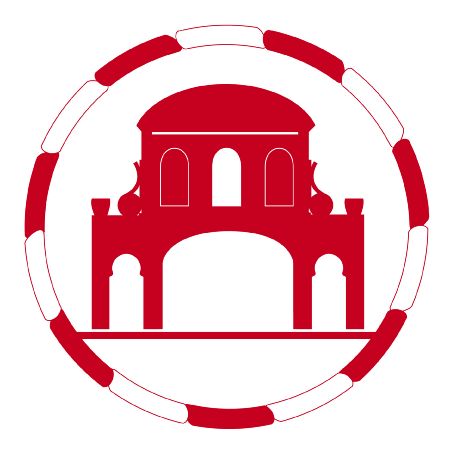 ArchitectsCompanySt Thomas’ DayAnnual Drawing CompetitionInaugural theme for 2020ISOLATIONPre-amble to the drawing competition  We have decided to make this competition as a mark in The Architects Livery Company calendar. St Thomas’ Day 3 July each year. With this theme we are keen that should be a celebratory event, rather than a sad one. Isolation can also be joyful - providing peace and tranquility. It also provides renewed opportunity for family time, a better work/life balance, pleasure in nature and the simpler things in life. A time for reflection and time to value our communities and each other. Please try to capture the positive/celebratory aspect of Isolation both in the call for drawing competition entries, and in the programme for the St Thomas’ event. And please let your imagination fly as you see fit, make something personal that reflects you and your environment.Our intention is that all drawings will be sold off at auction one week after the viewing by an experienced amateur auctioneer in an online event, on Saturday 11th July 2020.The funds raised will go into the WCCA student hardship fund - unless the author wishes to retain the drawing.2020 Jury will be working alongside the livery votes Christopher Williamson, Soraya Khan, Stella Ioannou, Sherin Aminoshe, Chris DysonRULESTo seek out the best drawings of a subject of your choice related to the particular years theme Maximum of 2 submissions per entryJoint entries possibleAll entries must be uploaded via the link provided No physical submissions Images must be 300dpi file size maximum 25mbSpecifically made for the theme during the year of the competition Open to all members of the Architects Livery INFORMATION REQUIREDTitle for the workName [s] of the author Email, and phone number, Instagram@Dimensions of the originalDated and signed by author Full agreement to allow the WCCA to publish and exhibit the work Small entry fee £10 towards the student hardship fund paid through the Event Page on the Members WebsiteWebpage for submission of entries: https://architectscompany.org/drawing-competition/ Event page for payment of entry fee: https://www.architectscompany.net/events/152-wcca-drawing-competiton-2020-entry-page KEY DATESDeadline for submissions 30th May 2020 Upload to this link: WCCA/events/Drawings  Presentation on Zoom [Covid19 2020] 3 July 2020, St Thomas’ day - time TBC.Membership and selected jurors pick top 5On-line exhibition and Instagram feed to display the drawingsOn-line Auction on Saturday 11th July 2020 - time TBC. The experienced auctioneer [Article 25 - confirmed last night] is;Steve Edge https://www.steve-edgeworld.com/Email queries to drawings@architectscompany.org  JURY To change every year 5 members chosen from the LiveryEvents Committee ChairThe independent members jury for 2020 are:Chris Williamson – Weston Williamson ArchitectsSoraya Khan - Theis + Khan ArchitectsSherin Aminossehe - Director Of Infrastructure at UK Ministry of DefenceStella Ioannou – Lacuna ProjectsChris Dyson – Chris Dyson Architects, current WCCA Events chairValerie Ellen Owen Le Vaillant OBE – Architect and Master WCCA